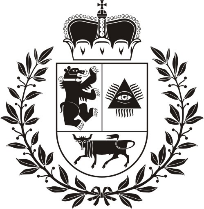 Šiaulių miesto savivaldybės tarybaSPRENDIMAS
 dėl ŠIAULIŲ MIESTO SAVIVALDYBĖS TARYBOS 2014 M. RUGSĖJO 25 D. SPRENDIMO NR. T-272 „DĖL MOKAMŲ PASLAUGŲ ĮKAINIŲ“ pakeitimo2016 m. birželio 30 d. Nr. T-308ŠiauliaiVadovaudamasi Lietuvos Respublikos vietos savivaldos įstatymo 16 straipsnio 2 dalies 37 punktu, 18 straipsnio 1 dalimi, Šiaulių miesto savivaldybės taryba nusprendžia:1. Pakeisti Šiaulių miesto savivaldybės tarybos 2014 m. rugsėjo 25 d. sprendimą Nr. T-272 „Dėl mokamų paslaugų įkainių“ (toliau – Sprendimas):1.1. papildyti Šiaulių miesto švietimo įstaigų ir Pedagoginės psichologinės tarnybos mokamų paslaugų įkainių sąrašą, patvirtintą Sprendimo 1.1 papunkčiu, 10.7 ir 10.8  papunkčiais:„10.7. sporto salė ikimokyklinio ugdymo įstaigoje         1 val.     10,0010.8. konferencijų salės nuoma                                       1 val.     10,00“;1.2. pakeisti Šiaulių miesto savivaldybės švietimo centro mokamų paslaugų įkainių sąrašo, patvirtinto Sprendimo 1.2 papunkčiu, 41 punktą ir jį išdėstyti taip: „41. Neformaliojo vaikų švietimo apskaitos elektroninė kortelė (EK),išduodama praradus ar sugadinus galiojančią EK          1 vnt.       1,40“.      2. Nustatyti, kad Sprendimas gali būti skundžiamas Lietuvos Respublikos administracinių bylų teisenos įstatymo nustatyta tvarka.Savivaldybės meras                                                                               	           Artūras Visockas